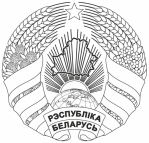          МАГIЛЕЎСКI  АБЛАСНЫ                                      МОГИЛЕВСКИЙ ОБЛАСТНОЙ        ВЫКАНАЎЧЫ КАМIТЭТ 			       ИСПОЛНИТЕЛЬНЫЙ КОМИТЕТ         Круглянскі Раённы	                                 Круглянский  районный         выканаўчы Камітэт                                        исполнительный комитет	   РАШЭННЕ                                         		РЕШЕНИЕ			        								    7 октября 2022 г. № 21-15                       г. Круглае 						      г. Круглое                                                                                                                                  Об установлении брони дляприема на работу граждан на 2023 годНа основании статьи 11 Закона Республики Беларусь от 15 июня 2006 г. № 125-З «О занятости населения Республики Беларусь», пунктов 6 и 15 Положения о порядке установления брони для приема на работу граждан, особо нуждающихся в социальной защите и не способных на равных условиях конкурировать на рынке труда, утвержденного постановлением Совета Министров Республики Беларусь от 29 ноября 2006 г. №1595, Круглянский районный исполнительный комитет РЕШИЛ:1. Установить на 2023 год броню нанимателям Круглянского района для приема на работу граждан:особо нуждающихся в социальной защите и не способных на равных условиях конкурировать на рынке труда, согласно приложению 1; из числа родителей, обязанных возмещать расходы, затраченные государством на содержание детей, находящихся на государственном обеспечении, согласно приложению 2.2. Настоящее решение вступает в силу после его официального опубликования.Заместитель председателя районного исполнительного комитета	К.А.ГориновичУправляющий делами районного исполнительного комитета	М.С.АрсобаПриложение 1к решению Круглянского районного исполнительного комитета07.10.2022 № 21-15БРОНЯнанимателям Круглянского района для приема на работу граждан, особо нуждающихся в социальной защите и не способных на равных условиях конкурировать на рынке труда, на 2023 год	Приложение 2	к решению Круглянского районного исполнительного комитета07.10.2022 № 21-15БРОНЯ нанимателям Круглянского районадля приема на работу граждан из числародителей, обязанных возмещать расходы, затраченные государством на содержание детей, находящихся на государственном обеспечении, на 2023 год№п/пНаименование организацииБроня приема на работу на свободное (созданное) рабочее место, всего человекВ том числе по категориям:В том числе по категориям:В том числе по категориям:В том числе по категориям:В том числе по категориям:В том числе по категориям:В том числе по категориям:В том числе по категориям:№п/пНаименование организацииБроня приема на работу на свободное (созданное) рабочее место, всего человеквпервые ищущие работу в возрасте до 21 годадети-сироты, оставшиеся без попечения родителей, лица из числа детей-сирот и детей, оставшихся без попечения родителейродители в многодетных и неполных семьях, а также воспитывающие детей-инвалидовинва-лидыосвобож-денные из мест лишения свободыуволенные с военной службы, из органов внутренних дел, Следственного комитета, Государственного комитета судебных экспертиз, органов финансовых расследований Комитета государственного контроля, органов и подразделений по чрезвычайным ситуациям в связи с окончанием срочной службы, ликвидацией организации, сокращением численности или штата работников, по состоянию здоровья или по другим уважительным причинам без права на пенсиюлица предпенсионного возраста (за два года до наступления возраста, дающего право на пенсию по возрасту на общих основаниях) 1Государственное унитарное коммунальное дочернее строительное предприятие «Круглянская передвижная механизированная колонна № 266»511-11-12Открытое акционерное общество «Передвижная механизированная колонна-92 Водстрой»1--1----3Общество с ограниченной ответственностью «Завод по переработке вторичных ресурсов «Восточный»21-1----4Открытое акционерное общество «Круглянский агропромтехснаб»1--1----5Круглянское унитарное коммунальное предприятие «Жилкомхоз»61-111-26Совместное общество с ограниченной ответственностью «Прайд-Юнион»1--1----7Коммунальное сельскохозяйственное унитарное предприятие «Круглянский-Агро» 4--1-1118Открытое акционерное общество «Друть-Агро»41-1-11-9Закрытое акционерное общество «АСБ-Агро Тетерино»51-1-11110Коммунальное сельскохозяйственное унитарное предприятие «Некрасово-Агро»41-1-11-11Открытое акционерное общество «Круглянский Рассвет»4--11-1112Открытое акционерное общество  «Круглянская Искра»3--1-11-13Открытое акционерное общество «Комсеничи»4--1-11114Учреждение «Круглянский районный центр социального обслуживания населения»1--1----15Учреждение здравоохранения «Круглянская центральная районная больница»1--1----16Государственное лесохозяйственное учреждение «Тетеринское»3--2-1--17Общество с ограниченной ответственностью «Рамисдревкомплект»2--1-1--ВСЕГО51611731077№п/пНаименование организацииКоличество, человек1231Коммунальное сельскохозяйственное унитарное предприятие «Круглянский-Агро» 42Открытое акционерное общество «Друть-Агро»53 Коммунальное сельскохозяйственное унитарное предприятие «Некрасово-Агро»54Открытое акционерное общество «Круглянский Рассвет»45Открытое акционерное общество «Комсеничи»36Открытое акционерное общество  «Круглянская Искра»47Закрытое акционерное общество  «АСБ – Агро Тетерино»58Государственное унитарное коммунальное дочернее строительное предприятие «Круглянская передвижная механизированная колонна   № 266»109Открытое акционерное общество  «Передвижная механизированная колонна -92 Водстрой»210Круглянское унитарное коммунальное предприятие «Жилкомхоз»911Филиал коммунального унитарного предприятия по проектированию, ремонту и строительству дорог «Могилевоблдорстрой»-дорожное ремонтно-строительное управление № 214 212Открытое акционерное общество  «Круглянский агропромтехснаб»213Государственное лесохозяйственное учреждение «Тетеринское»314Общество с ограниченной ответственностью «Завод по переработке вторичных ресурсов «Восточный»4ВСЕГОВСЕГО62